Distretto Scolastico n. 15LICEO SCIENTIFICO STATALE	“E. Fermi” COSENZA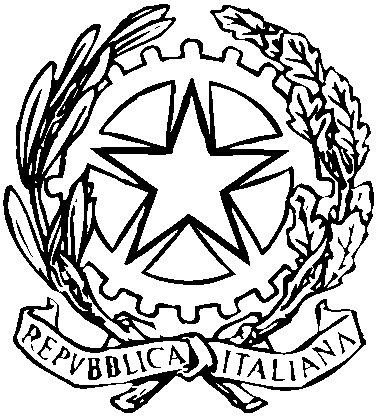 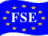 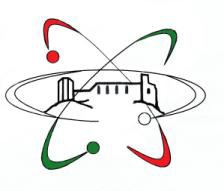 Liceo sede di progetti cofinanziati dal Fondo sociale EuropeoPIANO DI LAVORO INDIVIDUALEarticolato secondo le Indicazioni Nazionali per i percorsi liceali (art.10, comma 3, DPR 15 marzo 2010, n.89)Prof. De Marco Francesca Margherita AngelaDisciplina: Disegno e Storia dell'ArteAsse: dei linguaggiClasse II  sez. Ca.s. 2016-2017COMPETENZE CHIAVE DI CITTADINANZA - TRASVERSALIU.D.A. 1 -  "Il Tardo Antico, Il simbolismo del linguaggio paleocristiano, la nascita di nuovi luoghi sacri e la componente aulica del linguaggio bizantino. I Ribaltamenti."              TEMPO PREVISTO:  14 set./31nov.U.D.A. 2 - " Il Romanico: volte di pietra e croci dipinte. Sezioni di solidi."								    	            TEMPO PREVISTO:  01 dicembre/31gennaioU.D.A. 3 -  "Luce ed ingegno nelle cattedrali gotiche. Assonometria isometrica e cavaliera."	    	      		                                                                          TEMPO PREVISTO: 01febbraio/31marzoU.D.A. 4 - "Dal simbolismo al naturalismo nella pittura gotica. Assonometria monometrica.								    TEMPO PREVISTO:  01aprile/31maggioANALISI DELLA SITUAZIONE DI PARTENZALa classe è composta da 19 alunni, 14 femmine e 5 maschi; non sono presenti portatori di handicap né al momento si ravvisano casi particolari di disagio. La socializzazione tra i ragazzi è buona e, dal punto di vista disciplinare, la classe si presenta vivace ma corretta e rispettosa delle regole della convivenza scolastica.Sulla base delle prime interazioni con la classe, si rileva un atteggiamento globalmente positivo verso la disciplina ed il dialogo educativo-didattico.AMBITO DI RIFERIMENTOCOMPETENZE CHIAVEGLI STUDENTI DEVONO ESSERE CAPACI DI:Costruzione del séImparare a imparare ProgettareOrganizzare e gestire il proprio apprendimento. Utilizzare un proprio metodo di studio e di lavoro.Elaborare e realizzare attività seguendo la logica della progettazione.Relazione con gli altriComunicare Collaborare/partecipareComprendere e rappresentare testi e messaggi di genere e di complessità diversi, formulati con linguaggi e supporti diversi.Lavorare, interagire con gli altri in precise e specifiche attività collettive.Rapporto con la realtà naturale e socialeRisolvere problemi Individuare collegamenti e relazioni Acquisire/interpretare l’informazione ricevutaComprendere, interpretare ed intervenire in modo personale negli eventi del mondo. Costruire conoscenze significative e dotate di senso.Esplicitare giudizi critici distinguendo i fatti dalle operazioni, gli eventi dalle congetture, le cause dagli effetti.COMPETENZESPECIFICHEABILITA’CONOSCENZE(programmatiche in riferimento ai contenuti della U.D.A)METODOLOGIE E STRUMENTIVERIFICA E VALUTAZIONECOMPETENZEDI BASESapere utilizzare le conoscenze  per la fruizione del patrimonio  artistico ambientale Sviluppare capacità di lettura delle opere. Acquisire capacità di lettura dei valori formali non disgiunti dalle intenzioni e dai significatiSviluppare capacità di sintesi e essere in grado di collegare l’opera d’arte nel contesto storico-culturale. Consolidare la terminologia specifica.Consolidare  mezzi e strumenti grafici  per le diverse tipologie di disegnoSapere utilizzare il metodo  di rappresentazioni delle proiezioni ortogonaliStoria dell'arteSaper riconoscere funzioni e caratteristiche formali e costruttive dell'architettura romana.Saper riconoscere i vari  sistemi  strutturali delle basiliche  nelle sue varie applicazioni.Saper leggere la struttura della basilica nei suoi aspetti formali e/o strutturali, a livello di pianta e prospetto.Saper leggere un'opera d'arte  nei suoi aspetti formali e contenutistici, riconoscendo la tecnica, lo stile e la tiologiaSaper leggere il cammino dell'arte paleocristiana e bizantina dal simbolismo al naturalismo.DisegnoSaper usare correttamente gli strumenti di disegno.Saper utilizzare il metodo di rappresentazione delle proiezioni ortogonali     Storia dell'arteRecupero AS precedente:La Roma imperiale: lo sviluppo di nuove tipologie di edifici pubblici e religiosi:  l'anfiteatro (il Colosseo), il PantheonI monumenti della gloria: archi di trionfo, colonne onorarie e monumenti equestri.Programma dell'AS in corso:Il tardo Antico, le catacombe, la Basilica di Massenzio Il passaggio dalla basilica romana a quella paleocristiana: struttura, forma, funzione, rapporti geometrico-proporzionali e decorazione: L’Antica Basilica di San PietroLe tipologie architettoniche paleocristiane e bizantine( battisteri, martyrion,, mausolei): techiche, modalità costruttive, stili, materiali.Il mosaico: evoluzione della decorazione e tecniche.; il simbolismo del linguaggio paleocristiano.L’Arte Bizantina a Ravenna: Mausoleo di Galla Placidia, Battistero degli ortodossi, la Basilica di San Vitale.Presenze sul territorioDisegnoI ribaltamenti i nelle proiezioni ortogonali.Date le caratteristiche della disciplina che pone in primo piano l'educazione dello studente alla visione, comprensione, conoscenza di manufatti artistici, si privilegerà un approccio di tipo laboratoriale  utilizzando le risorse tecnologiche presenti (LIM). Si prevedono le seguenti pratiche didattiche:Lezione frontale;Lezione multimediale;Lezione partecipata;Libro di testo;Testi monografici;Attività di laboratorio;Analisi diacronica per temi;Uscita didattica.Le prove di verifica saranno orali e/o scritte e/o grafiche a discrezione del docente, saranno svolte tenendo in considerazione la modalità che risulta più efficace in relazione a: pianificazione delle attività, tempi di lavoro, interessi e capacità degli studenti. Il docente potrà considerare quali  prove di verifica anche le attività di gruppo, i prodotti multimediali e le attività di ricerca.Storia dell'arteRecupero AS precedente:Conoscere le nuove tipologie di edifici pubblici e religiosi romani.Conoscere i monumenti della gloria, l’evoluzione della ritrattistica ufficiale, gli stili pittorici dei romani.       Programma dell'AS in corso:Conoscere le opere significative del Tardo Antico e del Paleocristiano- Bizantino che consentono di comprendere l’Arte dei relativi periodiConoscere le varie tipologie dell’Architettura  sacra,Riconoscere le radici della basilica Paleocristiana in quella civile romanaConoscere le tecniche musive, iconografiche e simboliche dei mosaici Paleocristiani e BizantiniDisegnoConoscere il metodo del ribaltamento  per la risoluzione di problemi grafici nelle proiezioni ortogonaliCOMPETENZESPECIFICHEABILITA’CONOSCENZE(programmatiche in riferimento ai contenuti della U.D.A)METODOLOGIE E STRUMENTIVERIFICA E VALUTAZIONECOMPETENZEDI BASESapere utilizzare le conoscenze  per la fruizione del patrimonio  artistico ambientale Sviluppare capacità  di lettura delle opere. Acquisire capacità di lettura dei valori formali non disgiunti dalle intenzioni e dai significatiSviluppare capacità di sintesi e essere in grado di collegare l’opera d’arte nel contesto storico-culturale. Consolidare la terminologia specifica.Consolidare  mezzi e strumenti grafici  per le diverse tipologie di disegnoSapere utilizzare il metodo di rappresentazioni delle proiezioni ortogonali     Storia dell'arteRiconoscere e distinguere le caratteristiche peculiari del periodo studiato.Saper leggere la struttura della basilica nei suoi aspetti formali e/o strutturali, a livello di pianta e prospetto.Saper confrontare opere dello stesso periodo e di periodi diversi o di contesti geografici e sociali diversi, evidenziando analogie e differenzeSapere risalire da un'opera d'arte al contesto storico-artistico basandosi su soggetto, stile, materiali, caratteristiche.DisegnoSaper usare gli strumenti di disegno.Sapere cosa è una sezione nel disegno tecnico e saperne applicare il procedimento ai solidiSaper applicare le procedure di risoluzione di problemi grafici in contesti analoghi e differenti.     Storia dell'arteLe tipologie architettoniche delle cattedrali romanicheLe nuove tecniche costruttive.Opere: Sant’Ambrogio a Milano, il duomo di Modena, Cattedrale di Pisa.La didattica di Wiligelmo con Storie della Genesi e Antelami con la Deposizione.Croci dipinte.Presenze sul territorio DisegnoSezioni di solidiDate le caratteristiche della disciplina che pone in primo piano l'educazione dello studente alla visione, comprensione, conoscenza di manufatti artistici, si privilegerà un approccio di tipo laboratoriale  utilizzando le risorse tecnologiche presenti (LIM). Si prevedono le seguenti pratiche didattiche:Lezione frontale;Lezione multimediale;Lezione partecipata;Libro di testo;Testi monografici;Attività di laboratorio;Analisi diacronica per temi;Uscita didattica.Le prove di verifica saranno orali e/o scritte e/o grafiche a discrezione del docente, saranno svolte tenendo in considerazione la modalità che risulta più efficace in relazione a: pianificazione delle attività, tempi di lavoro, interessi e capacità degli studenti. Il docente potrà considerare quali  prove di verifica anche le attività di gruppo, i prodotti multimediali e le attività di ricerca.Storia dell'arteConoscere la tipologia e le caratteristiche tecniche delle Basiliche RomanicheConoscere le opere significative del Romanico che consentono di comprendere l’Arte dell’intero  periodoConoscere le opere medievali presente sul nostro territorio Conoscere la funzionalità reciproca tra opere plastiche medievali e opere architettoniche.      DisegnoConoscere il procedimento delle sezioni.COMPETENZESPECIFICHEABILITA’CONOSCENZE(programmatiche in riferimento ai contenuti della U.D.A)METODOLOGIE E STRUMENTIVERIFICA E VALUTAZIONECOMPETENZEDI BASESapere utilizzare le conoscenze  per la fruizione del patrimonio  artistico ambientale Sviluppare capacità  di lettura delle opere. Acquisire capacità di lettura dei valori formali non disgiunti dalle intenzioni e dai significatiSviluppare capacità di sintesi e essere in grado di collegare l’opera d’arte nel contesto storico-culturale. Consolidare la terminologia specifica.Consolidare  mezzi e strumenti grafici  per le diverse tipologie di disegnoSapere utilizzare uno o più metodi  di rappresentazioni grafiche     Storia dell'arteRiconoscere e distinguere le caratteristiche peculiari del periodo studiato.Saper leggere la struttura della basilica nei suoi aspetti formali e/o strutturali, a livello di pianta e prospetto.Saper confrontare opere dello stesso periodo e di periodi diversi evidenziando analogie e differenzeSapere risalire da un'opera d'arte al contesto storico-artistico basandosi su soggetto, stile, materiali, caratteristiche.DisegnoSaper usare gli strumenti di disegno.Sapere la differenza tra proiezioni ortogonali e assonometricheSapere individuare il tipo di assonometria Cavaliera da utilizzare nelle varie rappresentazioni.Sapere applicare l'assonometria isometrica.Saper applicare le procedure di risoluzione di problemi grafici in contesti analoghi e differenti.     Storia dell'arteLe novità formali, tecniche ed espressive dell’architettura gotica.Opere: Cattedrale di Chartres, abbazia di Fossanova, Basilica di San Francesco d’Assisi, Duomo di Orvieto.L’architettura civile: Palazzo Vecchio.La scultura gotica: Nicola Pisano con il Pulpito del Battistero di Pisa.DisegnoAssonometria isometrica.Assonometria cavaliera.Date le caratteristiche della disciplina che pone in primo piano l'educazione dello studente alla visione, comprensione, conoscenza di manufatti artistici, si privilegerà un approccio di tipo laboratoriale  utilizzando le risorse tecnologiche presenti (LIM). Si prevedono le seguenti pratiche didattiche:Lezione frontale;Lezione multimediale;Lezione partecipata;Libro di testo;Testi monografici;Attività di laboratorio;Analisi diacronica per temi;Uscita didattica.Le prove di verifica saranno orali e/o scritte e/o grafiche a discrezione del docente, saranno svolte tenendo in considerazione la modalità che risulta più efficace in relazione a: pianificazione delle attività, tempi di lavoro, interessi e capacità degli studenti. Il docente potrà considerare quali  prove di verifica anche le attività di gruppo, i prodotti multimediali e le attività di ricerca.Storia dell'arteConoscere e distinguere le caratteristiche peculiari del periodo studiato anche sotto il profilo culturale e sociale.Conoscere le novità delle tecniche costruttive goticheConoscere le opere significative del Romanico che consentono di comprendere l’Arte dell’intero  periodoConoscere la funzionalità reciproca tra opere plastiche gotiche e opere architettonicheDisegnoConoscere  le regole assonometricheConoscere l'assonometria isometricaConoscere i vari tipi di assonometria Cavaliera.COMPETENZESPECIFICHEABILITA’CONOSCENZE(programmatiche in riferimento ai contenuti della U.D.A)METODOLOGIE E STRUMENTIVERIFICA E VALUTAZIONECOMPETENZEDI BASESapere utilizzare le conoscenze  per la fruizione del patrimonio  artistico ambientale Sviluppare capacità  di lettura delle opere. Acquisire capacità di lettura dei valori formali non disgiunti dalle intenzioni e dai significatiSviluppare capacità di sintesi e essere in grado di collegare l’opera d’arte nel contesto storico-culturale. Consolidare la terminologia specifica.Consolidare  mezzi e strumenti grafici  per le diverse tipologie di disegnoSapere utilizzare uno o più metodi  di rappresentazioni grafiche     Storia dell'arteRiconoscere e distinguere le caratteristiche peculiari del periodo studiato. Sapere . Saper riconoscere gli elementi tecnici ed  espressivi che caratterizzano la pittura di Simone Martini e GiottoSapere confrontare opere dello stesso periodo e  di periodi diversi evidenziando analogie e differenzeSapere risalire da un'opera d'arte al contesto storico-artistico basandosi su soggetto, stile, materiali, caratteristiche.DisegnoSapere usare gli strumenti di disegno.Sapere applicare le procedure di risoluzione di problemi grafici in contesti analoghi e differentiSapere applicare il metodo dell’assonometria monometrica     Storia dell'arteLuce divina in Simone Martini con l’AnnunciazioneNaturalezza e Storia nella pittura di Giotto. Opere: affreschi nella Basilica di Assisi (Il dono del Mantello,la rinuncia ai beni terreni) e nella Cappella degli Scrovegni (Compianto sl  Cristo Morto).DisegnoAssonometria monometrica di solidiDate le caratteristiche della disciplina che pone in primo piano l'educazione dello studente alla visione, comprensione, conoscenza di manufatti artistici, si privilegerà un approccio di tipo laboratoriale  utilizzando le risorse tecnologiche presenti (LIM). Si prevedono le seguenti pratiche didattiche:Lezione frontale;Lezione multimediale;Lezione partecipata;Libro di testo;Testi monografici;Attività di laboratorio;Analisi diacronica per temi;Uscita didattica.Le prove di verifica saranno orali e/o scritte e/o grafiche a discrezione del docente, saranno svolte tenendo in considerazione la modalità che risulta più efficace in relazione a: pianificazione delle attività, tempi di lavoro, interessi e capacità degli studenti. Il docente potrà considerare quali  prove di verifica anche le attività di gruppo, i prodotti multimediali e le attività di ricerca.   Storia dell'arteConoscere e distinguere le caratteristiche peculiari del periodo studiato anche sotto il profilo culturale e sociale.Conoscere le opere significative della pittura di Simone Martini e Giotto che consentono di comprendere l’Arte dell’intero  periodoConoscere il passaggio dal simbolismo di Simone al naturalismoDisegnoConoscere  le regole assonometricheConoscere i vari tipi di assonometria Cavaliera.